	Navistar, Inc. 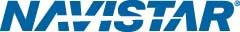 2601 Navistar Drive Lisle, IL 60554 USA P: 331-332-5000 www.navistar.comJanuary 5, 2015Dear Valued Supplier, The current economic environment demands that we achieve maximum cost efficiency in virtually all aspects of our operations. The quoting and development of Navistar tools is certainly no exception. In light of that, Navistar Corporate Supplier Tooling would like to remind our supply base of our current quotation requirements for Navistar purchased tooling. This is to ensure that Navistar is receiving the most efficient tooling costs, and to also assist in expediting Tooling Purchase Orders to our suppliers. The following will be required for all new tools ($75,000 or higher) at quote stage: 1) A minimum of three competitive tooling quotes from three tool sources. 2) All quotes must contain complete breakdown of tool costs and lead time. 3) Copies of actual tool source quotes for all tooling. 4) A minimum of one Global quote (unless a business case supporting an exception is presented and accepted). The following is at the Navistar Tooling Manager’s discretion: 1) Additional tooling quotes for tools (regardless of $75,000 threshold noted above) 2) Competitive quoting for modifications to Supplier Tooling. As our tier 1 supplier, we count on your sound judgment and industry experience to pursue the best and most competitive tool sources the industry has to offer. Please contact me for any questions, concerns, or suggestions in making this sourcing requirement a success. Thank you for your support. Mark W. HardingCorporate Supplier Tooling Manager Navistar, Inc. Mark.Harding@Navistar.com331-332-5138